Załącznik nr 5do PLANU OCHRONY ZABYTKÓW NIERUCHOMYCHNA WYPADEK KONFLIKTU ZBROJNEGO I SYTUACJI KRYZYSOWYCH…………………………………………………………………………..                                                                                                                                                                                                                                                   (nazwa jednostki organizacyjnej)Mapa Usytuowania zabytku  …………………………………..…………………………………………………………..                                                                                                                                                              (nazwa obiektu)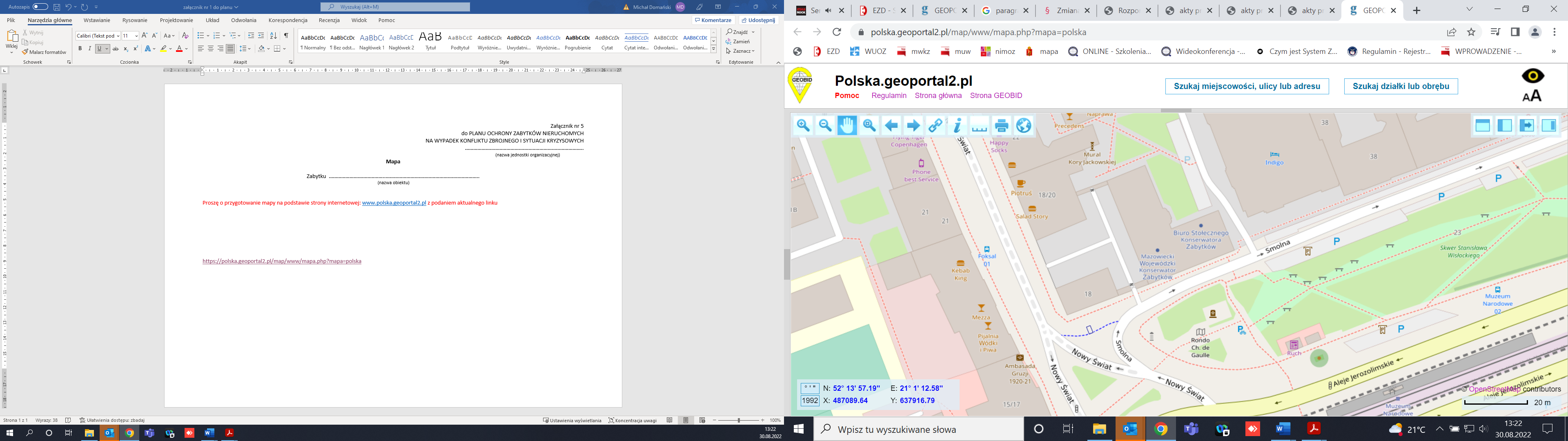 Proszę o przygotowanie mapy na podstawie strony internetowej: www.polska.geoportal2.pl  z podaniem aktualnego linkuhttps://polska.geoportal2.pl/map/www/mapa.php?mapa=polska Na mapie w skali 1:5000/10000 lub na planie w skali 1:2000 należy zaznaczyć, używając znaków umownych, obiekt zabytkowy (zespół zabytków), stanowisko kierowania, drogi dojazdowe, ważne punkty infrastruktury bezpieczeństwa (hydranty, wyłączniki zasilania prądu, centralnego ogrzewania, gazu itp.), miejsca składowania materiałów i sprzętu do zabezpieczenia obiektu, rejony i rodzaje zagrożeń dla zabytku.